VODOVJEVodovje ali hidrosfera: je najpomembnejši del geosfereVodovje sestavlja: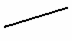 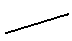 ZemljaVoda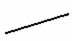 KROŽENJE VODEVoda na Zemlji stalno kroži – to imenujemo vodni krog. Kroženje delimo na:majhen vodni krogveliki vodni krogMali vodni krog: je kroženje vode med svetovnim morjem in ozračjemVoda ki izhlapi iz svetovnega morja, se vanj v večini ponovno vrne v obliki padavin.Veliki vodni krog: je kroženje vode med svetovnim morjem, ozračjem in kopnemPreostanek vode iz malega kroge potuje v veliki krog, kjer skupaj z izhlapelo vodo iz kopnega, pade v obliki padavin na kopno. Iz kopnega pa se voda vrača v oceane preko rečnih odtokov.Na takšen način se voda obnavlja in ima s tem samočistilno sposobnost.SVETOVNO MORJE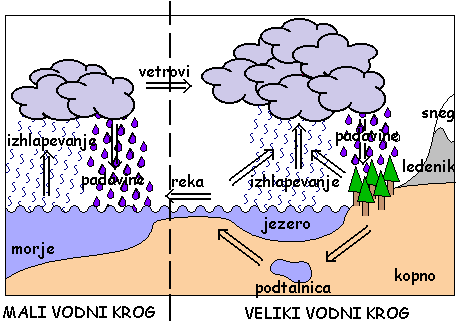 Svetovno morje delimo na:oceanemorjazaliveOceani: Sestavljajo največji del svetovnih morij. To so: Tihi, Atlantski in Indijski ocean (včasih tudi Severno ledeno morje).Morja:Ločimo več vrst morij:robna morja – ležijo na robu kontinentov, od oceanov jih ločijo otoki/polotoki (Severno, Barentsovo, J kitajsko)sredozemska morja – ležijo med dvema kontinentoma (Evropo in Afrika, S in J Amerika)Zalivi:So plitvejši deli priobalnih morij, ki se zajedajo globoko v notranjost.Morske ožine: so zoženi deli morja med dvema kopnima površinama in povezuje eno morje/oceanZelo pomembne so za pomorski promet. Na nekaterih območjih je človek takšna območja umetno prekopal  umetni prekopi ter tako odprl nove prometne poti.FIZIKALNE IN KEMIČNE LASTNOSTI MORSKE VODEFIZIKALNE LASTNOSTI:Najpomembnejša fizikalna lastnost je temperatura. Morska voda se segreva od sončnega sevanja. Moč sevanja je odvisna od kota padanja sončnih žarkov  najtoplejša morja na svetu ležijo v tropskem pasu. Poleg sončnega sevanja pa na temperaturo morja vplivata tudi delovanje morskih tokov in neenakomerna razporeditev kopnega in morja - morska voda se veliko počasneje segreva/ohlaja, kot ozračje.KEMIČNE LASTNOSTI:Najpomembnejša kemična lastnost je slanost.Slanost: je količina raztopljenih snovi v morju, ki jo merimo v promilihV morski vodi so v večini raztopljeni skoraj vsi kemijski elementi Zemljine skorje, največ pa je raztopljenega natrijevega klorida – kar 78%.Promil: je povprečje gramov soli raztopljenih v 1 kg vode (1 kg morske vode vsebuje 35 g soli  35 promilov)Slanost je odvisna od razlike med padavinami in izhlapevanjem. Visoke temperature in suh zrak ter vetrovi pomenijo večjo izhlapevanje in s tem tudi večjo slanost.Največja slanost je tako čez 40 promilov – na primer Rdeče morje in Perzijski zaliv. Najmanjša pa je v polarnem pasu, zaradi majhnega izhlapevanja in taljenja ledu, ali pa zaradi izlivanja sladke vode – Baltsko morje.Izohaline: so črte, ki povezujejo točke na morju z enako slanostjoGIBANJE MORSKE VODEMorska voda se giblje na različne načine. Ti so:valovanjeplimovanjemorski tokoviValovanje: nastane zaradi delovanja vetra, lahko pa so prisotni tudi drugi dejavnikiVodne gmote se dvigajo in spuščajo ter ostajajo bolj ali manj na istem mestu.Tsunamiji ali potresni valovi so posebni valovi , ki jih sprožijo potresi in vulkanski izbruhi na dnu morja. So zelo hitri in ob obalah segajo tudi do 30 m ter imajo izjemno uničevalno moč.Plimovanje ali bibavica: je izmenično dviganje in upadanje morske gladine, ki ju povzročata privlačni sili Lune in SoncaTako se dvakrat na dan voda dvigne – plima in dvakrat na dan spusti – oseka.Kadar so Zemlja Luna in Sonce v isti liniji, pride zaradi združitve vpliva Lune in Sonca do močnega plimovanja.Ko pa so Zemlja, Luna in Sonce pravokotni drug na drugega, se sile izenačijo in plimovanje je šibko. Višinske razlike med plimo in oseko ne presegajo več kot 1 m. Drugače je v obalah s plitvimi zalivi – estuariji, kjer se zaradi plimovanje in ožanja voda vse bolj dviguje – do 10 m. Na takšnih področjih ponekod izkoriščajo energijo plimovanja in gradijo elektrarne.Morski tokovi: premešajo ogromne količine morske vodeVelik vpliv imajo na podnebje, saj izmenjavajo toploto med tropskimi in polarnimi območji.Nastajajo zaradi:razlike v temperaturislanosti in gostote morske vodesprememb zračnega tlakamoči plimovanjastalnih(planetarnih)vetrov–predvsem pasatov in stalnih Z vetrovZaradi vpliva odklonske sile pa se na S poluti odklanjajo v desno, v J pa na levo.Takšnemu kroženju pravimo zaključeni tokovni obroči. Npr.: Atlantski oceanTokovni obroči vplivajo na nadpovprečno toploto in vlažnost v tropskem in subtropskem pasu ter nekoliko hladnejšo in bolj sušno klimo na Z delih.POMEN SVETOVNEGA MORJAvir prehrane – ribolov (krill – plankton, alge rakci iz Anktartike)vir nafte in zemeljskega plinavir rudnin – morska sol, pesek, premog, …vir sladke vode – razsoljevanje morskeprometna potturizemONASNAŽEVANJE SVETOVNEGA MORJAodpadne vode iz rekkmetijstvoindustrijakomunalne odplakepomorski prometonesnaževanje morja iz zrakanaftne katastrofeTEKOČE VODE NA ZEMELJSKEM POVRŠJUREČNA OMREŽJA IN NJIHOVE POVRŠINEMed tekoče vode prištevamo potoke in reke različnih velikosti.Rečni sistem ali rečje: je omrežje, ki ga sestavlja glavna reka s svojimi pritokomPorečje: celotna površina, s katere tekoče vode odtekajo po istem rečnem sistemuImenujemo jih po glavnih rekah.Povirje: skrajni zgornji del porečje, kjer glavna reka šele nastaja iz izvirnih krakovRazvodje: je mejno ozemlje oz. meja med dvema porečjemaRazvodnica: je črta, ki razmejuje dve porečjiV gorskem svetu potekajo razvodnice po slemenih. V dolinah pa po ravnem površju, zato je tam določitev razvodnice bolj zapletena. Razvodnic ne moremo natančno določiti na krasu, kjer reke poniknejo.Povodje: je celotna površina, s katere se reke stekajo v isto morjeSestavljeno je iz več porečij, imenuje pa se po morju, v katerega se reke izlivajo.PRETOK VODE IN REČNI REŽIMVodnatost rek lahko merimo na različne načine:višino vodepretok vode: količina vode v kubičnih m, ki na določenem mestu odteče skozi rečno strugo v 1 sHidrogram: povprečni pretoki za posamezne mesece, prikazani na posebnih grafikonihRečni/pretočni režim: spreminjanje pretoka vode čez leto je posledica različne količine padavin, topljenja snega, taljenja ledu, …Ločimo tri vrste rečnih režimov:enostavni rečni režim:na pretok vpliva le en dejavnikdežni ali pluvialni režim - če imajo reke največji pretok v času deževjasnežni ali nivalni režim - če imajo reke največji pretok v času snegaledeniški ali glicialni režim - če imajo reke največji pretok v času taljenja ledumešan rečni režim:snežno–deževni ali nivalno-pluvialni režim - če je višek izrazitejši spomladi, topljenje snega spomladi dežno-snežni ali pluvialno-nivialni režim – če je višek izrazitejši jeseni,  deževje v jesenikombinirani rečni režim:značilen za daljše rekezvrsti večih različnih režimov skupajPOMEN TEKOČIH VODAvir sladke vode – pitna vodavir energijeprometna potnamakanjeturizem (križarjenje, naravne znamenitosti) in rekreacija (športne aktivnosti)ONESNAŽEVANJE TEKOČIH VODAzmanjšanje možnosti samočistilne sposobnosti rek z gradnjo jezov, reguliranjem strug, …onesnaževanje z odpadnimi vodamiindustrijakmetijstvorudarstvoturizemenergijski objektionesnaženost zrakaPODZEMJELJSKE VODEDELITEV PODZEMELJSKIH VODPodzemeljske vode so vse vode, ki se nahajajo ali pretakajo pod zemeljskim površjem.Pod površjem se nahaja 2,5 krat toliko vode, kot v vseh jezerih in rekah na površju skupaj.Podzemeljske vode pritekajo iz:padavinske vode – skozi prepustno prst pod površjerek in jezer – v manjši meriGlede na to v kakšnih kamninah se nahaja podzemeljska voda ločimo:GLADINA PODTALNICEGladina podtalnice ni vedno v isti višini, ampak sledi obliki površja. Kjer podtalnica sama uravnava višino, teži k temu, da se iz višjih predelov premika proti dolinam, tako pride najbližje površju na dnu doline.Izvir je pojav, kjer gladina podtalnice doseže površje in izbruhne v obliki izvira.Ali pa je tam gladina rek, jezer in močvirij.Gladina podtalnice, zaradi različne količine padavin stalno niha in je tesno povezana z gladino rek (v času suše podtalnice napajajo reke, v času deževja pa sprejmejo vodo, da reke ne poplavljajo – kljub vsemu pa se včasih gladina podtalnice dvigne nad rečno in reka poplavlja). Nihanje pa lahko opazimo tudi v vodnjakih oz. črpališčih – gladin vode v vodnjaku = gladina podtalnice.Presahnjen vodnjak je vodnjak, v katerem gladina podtalnice pade pod njihovo višino.Lijakasto znižanje gladine podtalnice je pojav, ki se zgodi ob prevelikem izčrpavanju vode, zato dobi gladina vode obliko lijaka.Ujeta ali arteška voda je podtalnica, ki je ujeta med dvema neprepustnima kamninama.Arteški vodnjak nastane, ko prevrtamo zgornji del neprepustne kamnine in tako dobimo vodo, ki je pod pritiskom. V tak vodnjak voda navadno vstopi precej daleč stran.POMEN IN ONESNAŽEVANJE PODTALNICE:Pomen:vir pitne vodeOnesnaževanje:odlagališča odpadkovnaseljaindustrijakmetijstvo - gnojilaJEZERADELITEV JEZERJezera so z vodo napolnjene kotanje na kopnem, ki nimajo neposrednega stika z morjem.Delimo jih na: 		    1. Glede na izvor:2. Glede na dotok in odtok vode:3. Glede na nastanek jezerske kotanje:4. UMETNA AKUMULACIJSKA JEZERA, ki jih je naredil človek, zaradi hidroenergije in namakanja.POMEN JEZER ZA ČLOVEKAvpliv na podnebje – poletja sveža, zime milejšeprometna potribolovhidroenergija in namakanjeturizemreakcijska vlogaZASIPAVANJE JEZER IN NJIHOVI OKOLJSKI PROBLEMIJezera so izpostavljena rečnim nanosom oz. zmanjševanju svoje prostornine.Sčasoma se jezera spremenijo v barja oz. močvirja ali pa celo izginejo. Jezera so izpostavljena velikim onesnaženjem, ker se obnavljajo počasneje, kot reke, ki s sabo prinašajo v jezera odpadke, ki se tam kopičijo (zlasti fosforjeve in dušikove spojine –povzročajo cvetenje jezera). Velik onesnaževalec pa je tudi industrija.MOKRIŠČAMOKRIŠČA IN NJIHOVA DELITEVMokrišča so posebni življenjski prostori, ki se nahajajo ob rekah, jezerih, na visokih planotah, ob morski obali, …Med mokrišča sodijo: barja, močvirja in morska mokrišča. Človek jih uničuje (izsuševanje) in na novo ustvarja (soline, ribolov, …).Močvirja se pojavljajo v  plitvih kotanja,ki jih stalno ali občasno zaliva voda. So nekakšna zadnja faza razvoja jezer, saj nastajajo z njihovim zraščanjem od bregov proti sredini.Pogoj zanj so neprepustna tla oz. stalno zmrznjena podlaga.Nastanejo iz slepih rokavov rek, ki se kasneje spremenijo v mrtve rokave ali mrtvice. Posebna močvirja pa so značilna za ustja rek oz. delt, kjer se mešajo s slano vodo.Močvirja imajo bujno rastlinstvo, voda pa je  zaradi velike količine organskih odpadkov temnejše barve.Šota je kopičenje organskih ostankov, ki se zaradi pomanjkanja kisika ne razgradijo. Močvirja  v barje.Na barju najdemo šotne mahove.	V času deževja barje naraste, v času suše pa površina upade.Morska mokrišča nastanejo v slani vodi plitvih obal.Mangrove so posebni tipi grmičastega in drevesnega rastlinstva in so značilne za obale tropskih in subtropskih morij.POMEN MOKRIŠČizsuševanje močvirij  nove pridelovalne površinenaravni regulator vodnih tokov (dež – zadrževanje vode, suša – vodna rezerva) – naravni zbiralnik vodez izsuševanjem človek skrajšal pot večjim količinam vode, ki so kasneje povzročala poplavemočvirske rastline so naravna čistilna naprava za odpadne vodevir pitne vodereakcijski prostorsvetovno morjevode na kopnem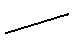 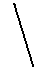 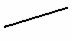 vode na kopnemvode na kopnemvode na kopnemtekoče vodepodzemeljske vodejezeramokriščamokriščamorje – 71 %kopno – 29%slana voda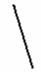 slana vodasladkasladkasladkaoceaninekatera jezeraledpodzemeljske vodereke, jezera, mokriščaTopli tokovi so morski tokovi, ki iz nižjih geografskih širin v višje prinašajo toplejšo vodoHladni tokovi so morski tokovi, ki iz višjih geografskih širin v nižje prinašajo hladnejšo vodoTALNA VODA ali PODTALNICASKALNA VODAnabira v sipkih kamninah (prod, pesek)  med kamninami veliko prostora, ki ga zapomni vodavoda na površju  prst  zgornji sloj (zaradi zraka počasi pronica)  spodnji/vodonosni sloj (voda zapolni vse do neke višine, imenovane gladina podtalnice)nabira v razpokah, votlinah v živi skalinajpogostejši pojav pri kraških karbonatnih kamninah (apnenec)voda ponika skozi razpoke in ob enem kemično razjeda apnenec (korozija)  širi prostornino podzemeljskih odprtinNARAVNA  JEZERA:UMETNA JEZERA:nastala z naravnim procesinaredil človekPRETOČNA JEZERA:JEZERA BREZ PRETOKA:stalen dotok in odtok vodepozimi ne zmrznejonpr. Bohinjsko jezerokraterska jezera (v vulkanskih žrelih)jezera v puščavah (padavinska voda), navadno slanaVGLOBLJENA JEZERA:ZAJEZITVENA JEZERA:jezerska kotanja nastala z poglobitvijo površjatektonska jezera (nastala v tektonskih kotlinah in jarkih)nastanejo zaradi delovanja erozije (Triglavska jezera in Cerknijško jezero so nastala z ledeniško erozijo)najpogostejša akumulacijska ledeniška jezeraza čelnimi morenami, na območju nekdanje poledenitvev gorskih dolinah, nastala zaradi erozijskega poglabljanja in kopičenja vode za morenami (Bohinjsko, Blejsko jez.)